Medium Term Planning Year 6 – theme: Victorians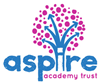 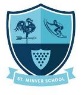 Week 1Week 2Week 3Week 4Week 5Week 6LiteracyWriting Baseline assessmentsSATS 2019 for GPS, Reading amd writing assessment using Lost in the woods short storyDaily (Phonic/SPAG)Assess yr3/4 5/6 word listsWord classes with a focus on;Noun/expended noun phrasesDeterminersWriting Setting descriptions to create atmosphereVocabulary to create suspenseMetaphor to create imageryGraveyardsRewrite Great Expectations introDaily (Phonic/SPAG)Year 3/4 and 5/6 word listApostrophes Writing Setting descriptions AssessmentRead info and watch vids on Vic LondonMind map plan of imagery and vocabWrite Victorian London street scene through eyes of a time travellerDaily (Phonic/SPAG)ible ableWord classesComplex sentences: starting sentences with verbs Writing CharacterisationWhat brings characters to lifeInvestigate use of dialogue, posture and actionDaily (Phonic/SPAG)HyphensUnstressed vowelsRelative clausesWriting CharacterisationComparing film technique to writing: zooming inUsing texts to review dialogue Wonder Years romance sceneDaily (Phonic/SPAG)‘fer wordsDialogue layoutParenthesis Writing Characterisation AssessmentPlan from pics and video extractsMeeting and comparing Oliver, Dodger and FaginDaily (Phonic/SPAG)Verb, adj and advMain and subordinate clausesMathematics White RoseBaseline assessmentsPlace valuePlace valueFour operationsFour operationsFour operationsScienceLightHow does light travelReflective surfaces and angles of incidence and reflectionShadows and what affects themLightHow does light travelReflective surfaces and angles of incidence and reflectionShadows and what affects themMicro-organsimsEarly classification of living things (Linneaus, Darwin)FossilsVirusesYeast and bacteriaMicro-organsimsEarly classification of living things (Linneaus, Darwin)FossilsVirusesYeast and bacteriaHist/GeogWho were the Victorians and what did they do?When was the Victorian era?Chronology (timeline using pictures)Key historical figures/eventsWas life as Victorian child as bleak as Dickens made out? (Fiction often depicts it this way Eg Dickens – why did he?)Day in the life: compare rich/poor (use refence books and photos to compare lives – draw comic strip)Child employment – use statistics to show the dangers of child labour – web links (chrome bks)Orphans’ lives – diary of a day in the workhouse – literacy linkVictorians – street life. Use video re-enactments and pics to write descriptive street sceneLanhydrock visit(Place significant to local history)Victorian housing, artefacts, foodEducation – Victorian day in schoolDT/ArtPortraits: self portrait using proportions of features and PicassoClay gargoylesComputingE safetyWho can you trust? How to stay secure? Who to talk to?E safetyDesign a catchy poster illustrating key learningE safetyTrusting websitesMusicChuranga – Jackson 5 unitChuranga – Jackson 5 unitChuranga – Jackson 5 unitPESwimmingSwimmingSwimmingSwimmingSwimmingSwimmingREWhat is Islam? Removing stereotypes5 pillars:Shahadah and SalatHow, where and when Muslims pray. Discuss Mecca, prayer mats, designs.Design mini prayer mat for floor bookSawnDiscuss fasting and why it is done. In prayer book all children to contribute something they feel they could do without and what it would do for them spiritually to fast with this item in mindZakahWho would you choose to help with a share of your wealth and why? Picture and comment for floor bookHajjDo other religions go on pilgrimages? Why?Write a diary from point of view of a Muslim trying to review key aspects of life in association with 5 pillarsPSHE JigsawUnit 1Unit 1Unit 1Unit 1Unit 1Unit 1Key Events/TripsLanhydrock visit